26 marca 2020         klasa 8bTemat: Podział proporcjonalny.Cele lekcji:- obliczanie długości odcinków znając ich stosunek i całkowitą  długość,Proszę zapisać przykłady do zeszytu.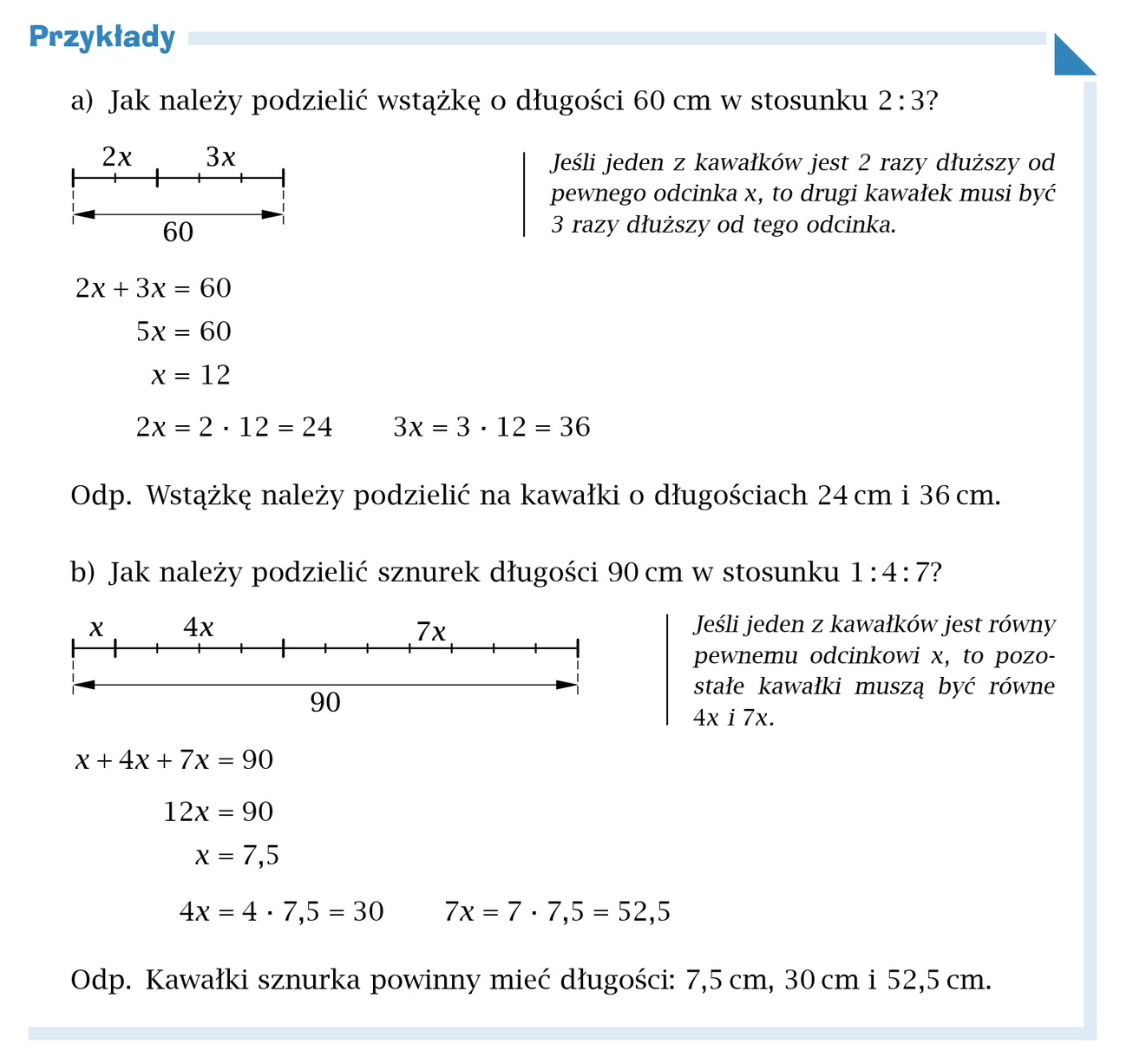 Jeżeli mamy podany stosunek np. 2 : 3, to zawsze do podanych liczb dopisujemy x i dodajemy do siebie układając równanie. Suma jest równa podanej całkowitej długości.Zadanie 1 str. 141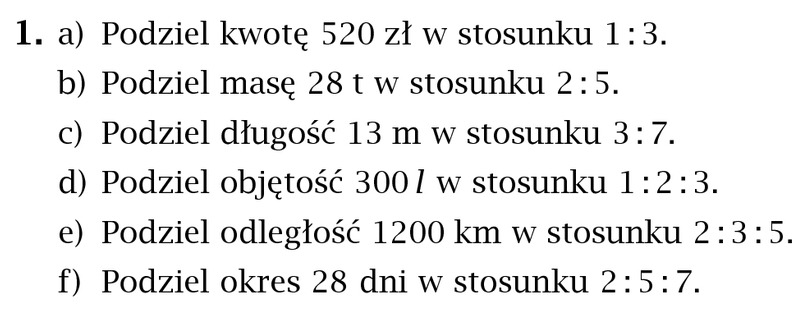 X + 3x = 520          4x = 520/ :4X = 520 : 4X = 130Tak rozwiązujemy pozostałe przykłady  oraz ćwiczenie 1 str. 56 w zeszytach ćwiczeń.